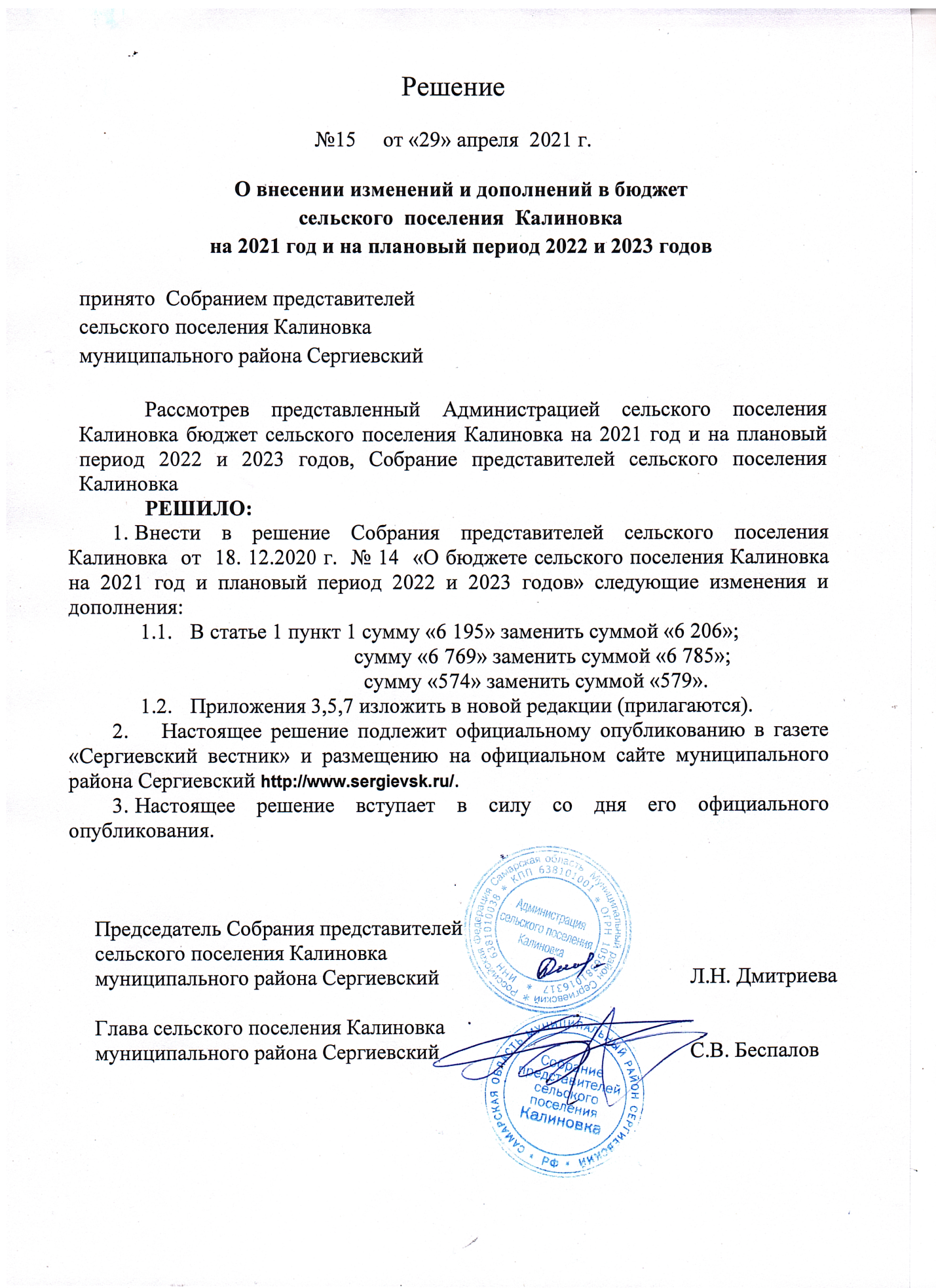 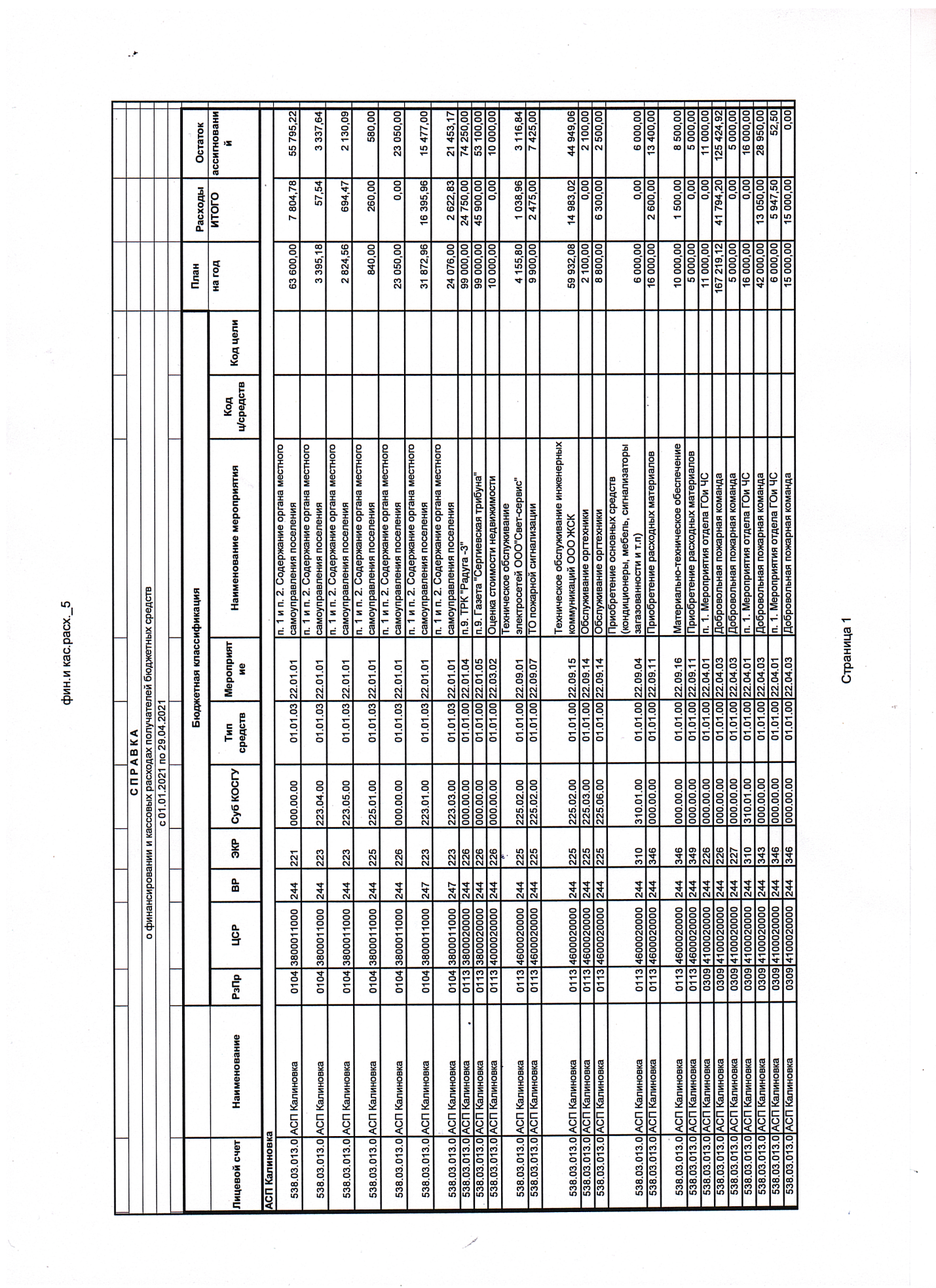 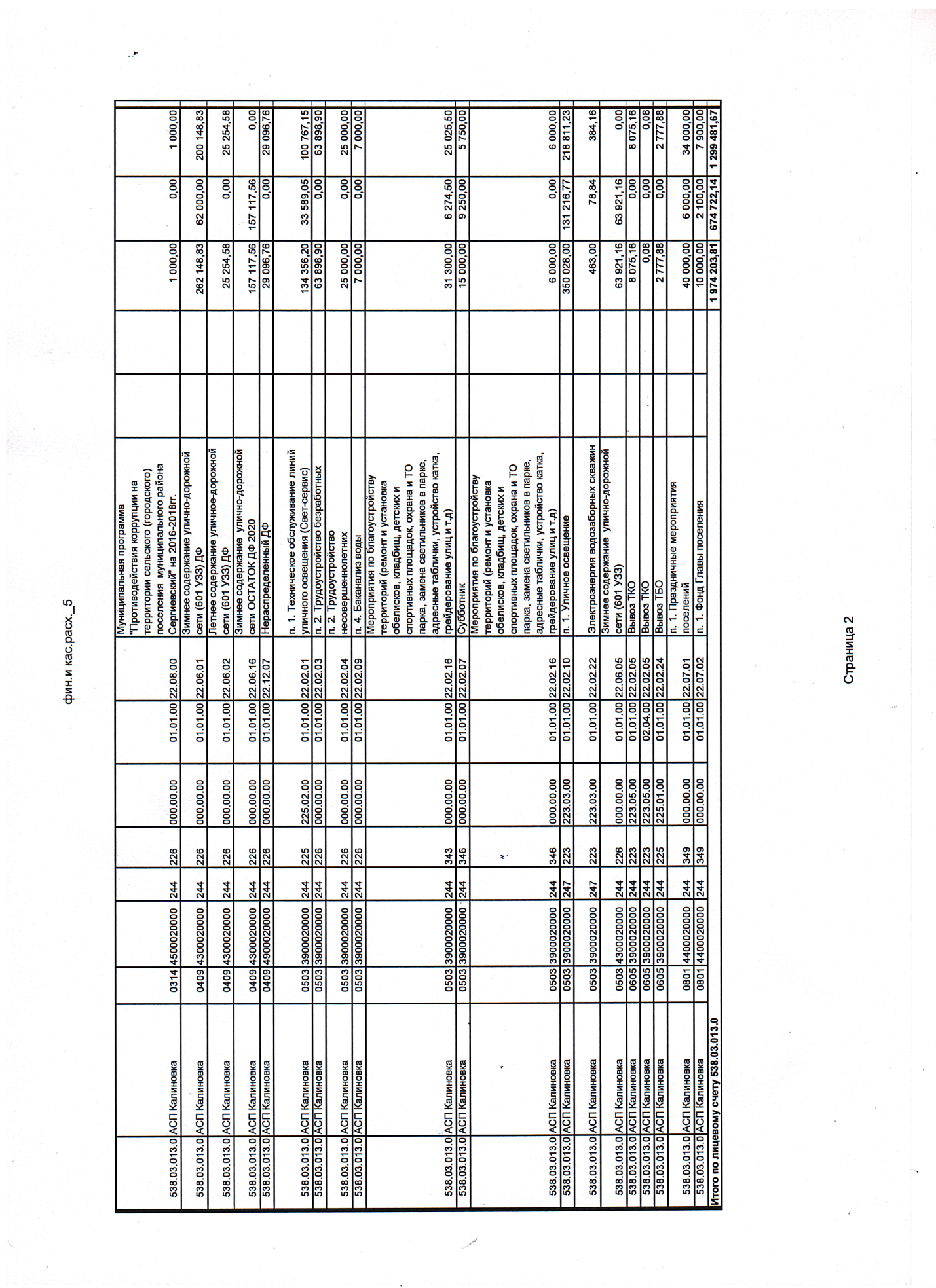 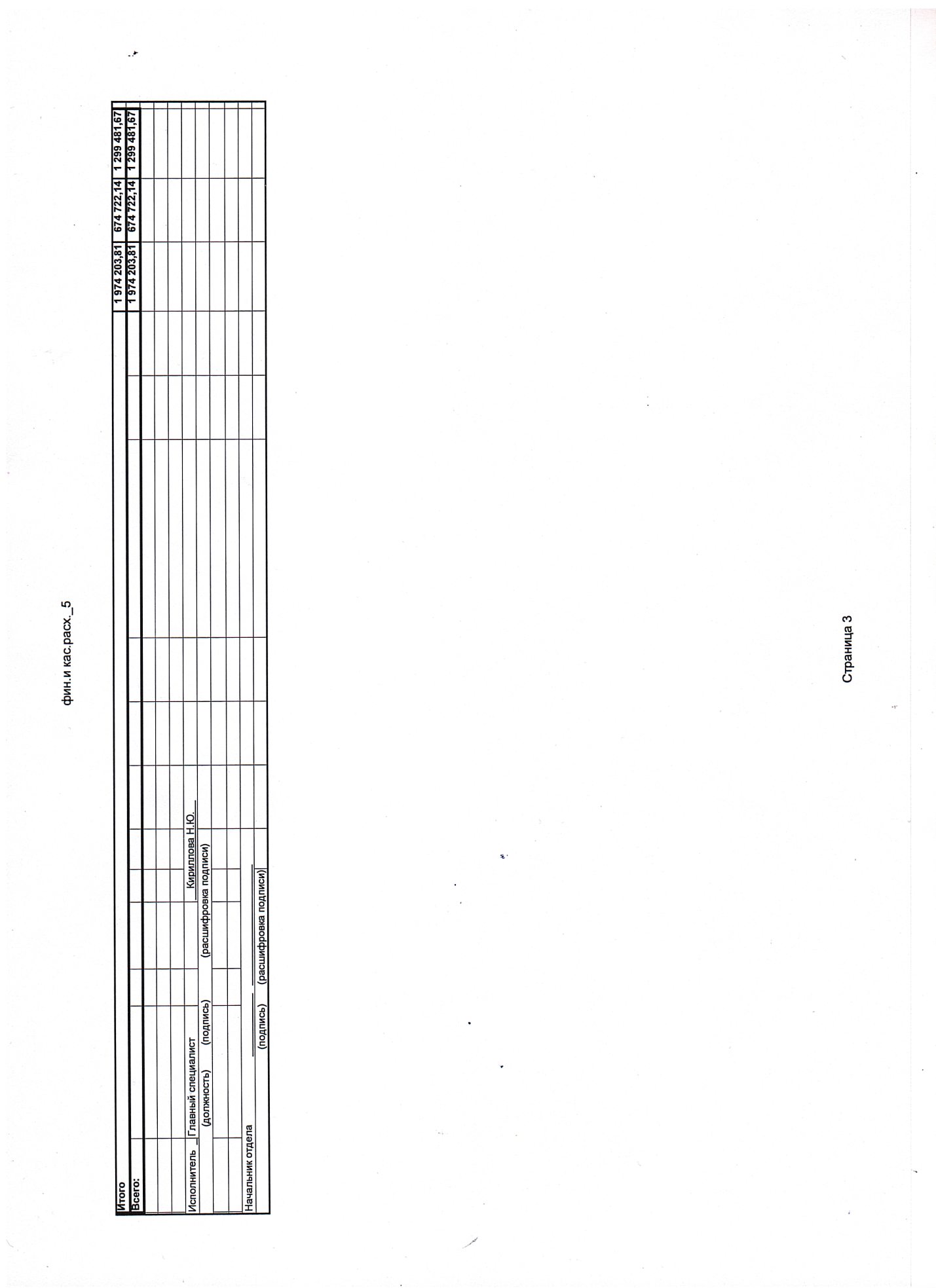 Приложение 3Приложение 3Приложение 3Приложение 3к Решению Собрания представителей сельского поселения Калиновка муниципального района Сергиевский №15 от 29 апреля  2021г.к Решению Собрания представителей сельского поселения Калиновка муниципального района Сергиевский №15 от 29 апреля  2021г.к Решению Собрания представителей сельского поселения Калиновка муниципального района Сергиевский №15 от 29 апреля  2021г.к Решению Собрания представителей сельского поселения Калиновка муниципального района Сергиевский №15 от 29 апреля  2021г.к Решению Собрания представителей сельского поселения Калиновка муниципального района Сергиевский №15 от 29 апреля  2021г.к Решению Собрания представителей сельского поселения Калиновка муниципального района Сергиевский №15 от 29 апреля  2021г.к Решению Собрания представителей сельского поселения Калиновка муниципального района Сергиевский №15 от 29 апреля  2021г.к Решению Собрания представителей сельского поселения Калиновка муниципального района Сергиевский №15 от 29 апреля  2021г.Ведомственная структура расходов бюджета сельского поселения Калиновка  муниципального района Сергиевский Самарской области на очередной финансовый год 2021Ведомственная структура расходов бюджета сельского поселения Калиновка  муниципального района Сергиевский Самарской области на очередной финансовый год 2021Ведомственная структура расходов бюджета сельского поселения Калиновка  муниципального района Сергиевский Самарской области на очередной финансовый год 2021Ведомственная структура расходов бюджета сельского поселения Калиновка  муниципального района Сергиевский Самарской области на очередной финансовый год 2021Ведомственная структура расходов бюджета сельского поселения Калиновка  муниципального района Сергиевский Самарской области на очередной финансовый год 2021Ведомственная структура расходов бюджета сельского поселения Калиновка  муниципального района Сергиевский Самарской области на очередной финансовый год 2021Ведомственная структура расходов бюджета сельского поселения Калиновка  муниципального района Сергиевский Самарской области на очередной финансовый год 2021Ведомственная структура расходов бюджета сельского поселения Калиновка  муниципального района Сергиевский Самарской области на очередной финансовый год 2021Ведомственная структура расходов бюджета сельского поселения Калиновка  муниципального района Сергиевский Самарской области на очередной финансовый год 2021Код главного распорядителя бюджетных средствНаименование главного распорядителя средств местного бюджета, раздела, подраздела, целевой статьи, вида расходовРзПРЦСРЦСРВРСумма, тыс. рублейСумма, тыс. рублейКод главного распорядителя бюджетных средствНаименование главного распорядителя средств местного бюджета, раздела, подраздела, целевой статьи, вида расходовРзПРЦСРЦСРВРвсегов том числе за счет безвозмездных поступлений538Администрация сельского поселения Калиновка муниципального района Сергиевский Самарской области6 78595538Функционирование высшего должностного лица субъекта Российской Федерации и муниципального образования01027180538Муниципальная программа "Совершенствование муниципального управления сельского (городского) поселения муниципального района Сергиевский"010238 0 00 0000038 0 00 000007180538Расходы на выплаты персоналу государственных (муниципальных) органов010238 0 00 0000038 0 00 000001207180538Функционирование Правительства Российской Федерации, высших исполнительных органов государственной власти субъектов Российской Федерации, местных администраций01041 3620538Муниципальная программа "Совершенствование муниципального управления сельского (городского) поселения муниципального района Сергиевский"010438 0 00 0000038 0 00 000001 2090538Расходы на выплаты персоналу государственных (муниципальных) органов010438 0 00 0000038 0 00 000001209900538Иные закупки товаров, работ и услуг для обеспечения государственных (муниципальных) нужд010438 0 00 0000038 0 00 000002401500538Иные межбюджетные трансферты010438 0 00 0000038 0 00 00000540680538Уплата налогов, сборов и иных платежей010438 0 00 0000038 0 00 0000085020538Муниципальная программа "Управление и распоряжение муниципальным имуществом сельского (городского) поселения муниципального района Сергиевский"010440 0 00 0000040 0 00 000001530538Иные межбюджетные трансферты010440 0 00 0000040 0 00 000005401530538Обеспечение деятельности финансовых, налоговых и таможенных органов и органов финансового (финансово-бюджетного) надзора01061620538Муниципальная программа "Совершенствование муниципального управления сельского (городского) поселения муниципального района Сергиевский"010638 0 00 0000038 0 00 000001620538Иные межбюджетные трансферты010638 0 00 0000038 0 00 000005401620538Резервные фонды0111100538Непрограммные направления расходов местного бюджета011199 0 00 0000099 0 00 00000100538Резервные средства011199 0 00 0000099 0 00 00000870100538Другие общегосударственные вопросы01135170538Муниципальная программа "Совершенствование муниципального управления сельского (городского) поселения муниципального района Сергиевский"011338 0 00 0000038 0 00 000003860538Иные закупки товаров, работ и услуг для обеспечения государственных (муниципальных) нужд011338 0 00 0000038 0 00 000002401980538Иные межбюджетные трансферты011338 0 00 0000038 0 00 000005401880538Муниципальная программа "Управление и распоряжение муниципальным имуществом сельского (городского) поселения муниципального района Сергиевский"011340 0 00 0000040 0 00 00000100538Иные закупки товаров, работ и услуг для обеспечения государственных (муниципальных) нужд011340 0 00 0000040 0 00 00000240100538Муниципальная  программа "Реконструкция, ремонт и укрепление материально-технической  базы учреждений  сельского(городского) поселения муниципального района Сергиевский"011346 0 00 0000046 0 00 000001220538Иные закупки товаров, работ и услуг для обеспечения государственных (муниципальных) нужд011346 0 00 0000046 0 00 000002401220538Мобилизационная и вневойсковая подготовка02039595538Муниципальная программа "Совершенствование муниципального управления сельского (городского) поселения муниципального района Сергиевский"020338 0 00 0000038 0 00 000009595538Расходы на выплаты персоналу государственных (муниципальных) органов020338 0 00 0000038 0 00 000001209595538Гражданская оборона03092680538Муниципальная программа "Защита населения и территории от чрезвычайных ситуаций природного и техногенного характера, обеспечение пожарной безопасности и создание условий для деятельности народной дружины на территории сельских (городского) поселения муниципального района Сергиевский"030941 0 00 0000041 0 00 000002680538Иные закупки товаров, работ и услуг для обеспечения государственных (муниципальных) нужд030941 0 00 0000041 0 00 000002402620538Уплата налогов, сборов и иных платежей030941 0 00 0000041 0 00 0000085060538Другие вопросы в области национальной безопасности и правоохранительной деятельности031410538Муниципальная программа "Противодействие коррупции на территории сельского (городского) поселения муниципального района Сергиевский"031445 0 00 0000045 0 00 0000010538Иные закупки товаров, работ и услуг для обеспечения государственных (муниципальных) нужд031445 0 00 0000045 0 00 0000024010538Дорожное хозяйство (дорожные фонды)04091 0220538Муниципальная программа "Содержание улично-дорожной сети сельского (городского) поселения муниципального района Сергиевский"040943 0 00 0000043 0 00 000009930538Иные закупки товаров, работ и услуг для обеспечения государственных (муниципальных) нужд040943 0 00 0000043 0 00 000002404450538Иные межбюджетные трансферты040943 0 00 0000043 0 00 000005405480538Мунициавльная программа "Модернизация и развитие автомобильных дорог общего пользования местного значений в поселении м.р. Сергиевский Самарской области"040949 0 00 0000049 0 00 00000290538Иные закупки товаров, работ и услуг для обеспечения государственных (муниципальных) нужд040949 0 00 0000049 0 00 00000240290538Благоустройство05036970538Муниципальная программа "Благоустройство территории сельского (городского) поселения муниципального района Сергиевский"050339 0 00 0000039 0 00 000006330538Иные закупки товаров, работ и услуг для обеспечения государственных (муниципальных) нужд050339 0 00 0000039 0 00 000002406330538Муниципальная программа "Содержание улично-дорожной сети сельского (городского) поселения муниципального района Сергиевский"050343 0 00 0000043 0 00 00000640538Иные закупки товаров, работ и услуг для обеспечения государственных (муниципальных) нужд050343 0 00 0000043 0 00 00000240640538Другие вопросы в области охраны окружающей среды0605120538Муниципальная программа "Благоустройство территории сельского (городского) поселения муниципального района Сергиевский"060539 0 00 0000039 0 00 00000120538Иные закупки товаров, работ и услуг для обеспечения государственных (муниципальных) нужд060539 0 00 0000039 0 00 00000240110538Уплата налогов, сборов и иных платежей060539 0 00 0000039 0 00 0000085010538Молодежная политика0707300538Муниципальная программа "Развитие сферы культуры и молодежной политики на территории сельского  (городского) поселения  муниципального района Сергиевский"070744 0 00 0000044 0 00 00000300538Иные межбюджетные трансферты070744 0 00 0000044 0 00 00000540300538Культура08014360538Муниципальная программа "Развитие сферы культуры и молодежной политики на территории сельского  (городского) поселения  муниципального района Сергиевский"080144 0 00 0000044 0 00 000004360538Иные закупки товаров, работ и услуг для обеспечения государственных (муниципальных) нужд080144 0 00 0000044 0 00 00000240500538Иные межбюджетные трансферты080144 0 00 0000044 0 00 000005403860538Физическая культура11011 4550538Муниципальная программа "Развитие физической культуры и спорта на территории сельского (городского) поселения муниципального района Сергиевский"110148 0 00 0000048 0 00 000001 4550538Иные межбюджетные трансферты110148 0 00 0000048 0 00 000005401 4550ИТОГО6 78595Приложение 5Приложение 5Приложение 5Приложение 5к Решению Собрания представителей сельского поселения Калиновка муниципального района Сергиевский №15 от 29 апреля  2021г.к Решению Собрания представителей сельского поселения Калиновка муниципального района Сергиевский №15 от 29 апреля  2021г.к Решению Собрания представителей сельского поселения Калиновка муниципального района Сергиевский №15 от 29 апреля  2021г.к Решению Собрания представителей сельского поселения Калиновка муниципального района Сергиевский №15 от 29 апреля  2021г.к Решению Собрания представителей сельского поселения Калиновка муниципального района Сергиевский №15 от 29 апреля  2021г.к Решению Собрания представителей сельского поселения Калиновка муниципального района Сергиевский №15 от 29 апреля  2021г.к Решению Собрания представителей сельского поселения Калиновка муниципального района Сергиевский №15 от 29 апреля  2021г.к Решению Собрания представителей сельского поселения Калиновка муниципального района Сергиевский №15 от 29 апреля  2021г.Распределение бюджетных ассигнований по целевым статьям (муниципальным программам и непрограммным направлениям деятельности), группам видов расходов классификации расходов бюджета сельского поселения Калиновка  муниципального района Сергиевский на 2021 годРаспределение бюджетных ассигнований по целевым статьям (муниципальным программам и непрограммным направлениям деятельности), группам видов расходов классификации расходов бюджета сельского поселения Калиновка  муниципального района Сергиевский на 2021 годРаспределение бюджетных ассигнований по целевым статьям (муниципальным программам и непрограммным направлениям деятельности), группам видов расходов классификации расходов бюджета сельского поселения Калиновка  муниципального района Сергиевский на 2021 годРаспределение бюджетных ассигнований по целевым статьям (муниципальным программам и непрограммным направлениям деятельности), группам видов расходов классификации расходов бюджета сельского поселения Калиновка  муниципального района Сергиевский на 2021 годРаспределение бюджетных ассигнований по целевым статьям (муниципальным программам и непрограммным направлениям деятельности), группам видов расходов классификации расходов бюджета сельского поселения Калиновка  муниципального района Сергиевский на 2021 годРаспределение бюджетных ассигнований по целевым статьям (муниципальным программам и непрограммным направлениям деятельности), группам видов расходов классификации расходов бюджета сельского поселения Калиновка  муниципального района Сергиевский на 2021 годНаименованиеЦСРЦСРВРСумма, тыс. рублейСумма, тыс. рублейНаименованиеЦСРЦСРВРвсегов том числе за счет безвозмездных поступленийМуниципальная программа "Совершенствование муниципального управления сельского (городского) поселения муниципального района Сергиевский"38 0 00 0000038 0 00 000002 57095Расходы на выплаты персоналу государственных (муниципальных) органов38 0 00 0000038 0 00 000001201 80395Иные закупки товаров, работ и услуг для обеспечения государственных (муниципальных) нужд38 0 00 0000038 0 00 000002403480Иные межбюджетные трансферты38 0 00 0000038 0 00 000005404170Уплата налогов, сборов и иных платежей38 0 00 0000038 0 00 0000085020Муниципальная программа "Благоустройство территории сельского (городского) поселения муниципального района Сергиевский"39 0 00 0000039 0 00 000006450Иные закупки товаров, работ и услуг для обеспечения государственных (муниципальных) нужд39 0 00 0000039 0 00 000002406440Уплата налогов, сборов и иных платежей39 0 00 0000039 0 00 0000085010Муниципальная программа "Управление и распоряжение муниципальным имуществом сельского (городского) поселения муниципального района Сергиевский"40 0 00 0000040 0 00 000001630Иные закупки товаров, работ и услуг для обеспечения государственных (муниципальных) нужд40 0 00 0000040 0 00 00000240100Иные межбюджетные трансферты40 0 00 0000040 0 00 000005401530Муниципальная программа "Защита населения и территории от чрезвычайных ситуаций природного и техногенного характера, обеспечение пожарной безопасности и создание условий для деятельности народной дружины на территории сельских (городского) поселения муниципального района Сергиевский"41 0 00 0000041 0 00 000002680Иные закупки товаров, работ и услуг для обеспечения государственных (муниципальных) нужд41 0 00 0000041 0 00 000002402620Уплата налогов, сборов и иных платежей41 0 00 0000041 0 00 0000085060Муниципальная программа "Содержание улично-дорожной сети сельского (городского) поселения муниципального района Сергиевский"43 0 00 0000043 0 00 000001 0570Иные закупки товаров, работ и услуг для обеспечения государственных (муниципальных) нужд43 0 00 0000043 0 00 000002405080Иные межбюджетные трансферты43 0 00 0000043 0 00 000005405480Муниципальная программа "Развитие сферы культуры и молодежной политики на территории сельского  (городского) поселения  муниципального района Сергиевский"44 0 00 0000044 0 00 000004660Иные закупки товаров, работ и услуг для обеспечения государственных (муниципальных) нужд44 0 00 0000044 0 00 00000240500Иные межбюджетные трансферты44 0 00 0000044 0 00 000005404160Муниципальная программа "Противодействие коррупции на территории сельского (городского) поселения муниципального района Сергиевский"45 0 00 0000045 0 00 0000010Иные закупки товаров, работ и услуг для обеспечения государственных (муниципальных) нужд45 0 00 0000045 0 00 0000024010Муниципальная  программа "Реконструкция, ремонт и укрепление материально-технической  базы учреждений  сельского(городского) поселения муниципального района Сергиевский"46 0 00 0000046 0 00 000001220Иные закупки товаров, работ и услуг для обеспечения государственных (муниципальных) нужд46 0 00 0000046 0 00 000002401220Муниципальная программа "Развитие физической культуры и спорта на территории сельского (городского) поселения муниципального района Сергиевский"48 0 00 0000048 0 00 000001 4550Иные межбюджетные трансферты48 0 00 0000048 0 00 000005401 4550Мунициавльная программа "Модернизация и развитие автомобильных дорог общего пользования местного значений в поселении м.р. Сергиевский Самарской области"49 0 00 0000049 0 00 00000290Иные закупки товаров, работ и услуг для обеспечения государственных (муниципальных) нужд49 0 00 0000049 0 00 00000240290Непрограммные направления расходов местного бюджета99 0 00 0000099 0 00 00000100Резервные средства99 0 00 0000099 0 00 00000870100ИТОГО6 78595